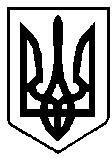 УКРАЇНАРІВНЕНСЬКА ОБЛАСТЬм. ВАРАШР О З П О Р Я Д Ж Е Н Н Яміського голови21 квітня 2022 року		  		     	 	 №75-Род-22-7140З метою забезпечення надання послуг з комплексної реабілітації (абілітації) дітям та особам з інвалідністю, відповідно до законів України «Про реабілітацію осіб з інвалідністю в Україні», «Про основи соціальної захищеності  осіб з інвалідністю в Україні», «Про правовий режим воєнного стану», Указу Президента України від 24 лютого 2022 року   № 64/2022 «Про введення воєнного стану в Україні», керуючись статтею 42  Закону України  «Про місцеве самоврядування  в Україні»:1. Вараському міському центру комплексної реабілітації для осіб з інвалідністю імені З.А.Матвієнко відновити з 25 квітня 2022 року надання послуг з комплексної реабілітації (абілітації) дітям та особам з інвалідністю, на період воєнного стану, в приміщенні дошкільного навчального закладу (ясел-садка) комбінованого типу № 4 Вараської міської ради. 2. Начальнику Управління освіти виконавчого комітету Вараської міської ради Олені КОРЕНЬ тимчасово розмістити групи Вараського міського центру комплексної реабілітації для осіб з інвалідністю імені З.А. Матвієнко на базі дошкільного навчального закладу (ясел-садка) комбінованого типу №4 Вараської міської ради і забезпечити їх необхідною матеріально-технічною базою для надання реабілітаційних послуг та організації харчування.3. Директору  Вараського міського центру комплексної реабілітації для осіб з інвалідністю імені З.А. Матвієнко Наталії ФЕДІНЧИК організувати роботу груп з урахуванням воєнної ситуації та забезпечити надання послуг  комплексної реабілітації (абілітації), із організацією двохразового харчування, для дітей та осіб з інвалідністю на Програмі стаціонарного денного перебування. 4. Контроль за виконанням розпорядження залишаю за собою.Міський голова                                               		 Олександр МЕНЗУЛПро відновлення надання послуг з комплексної реабілітації (абілітації) дітям та особам з інвалідністю у Вараському міському центрі комплексної реабілітації для осіб з інвалідністю імені З.А.Матвієнко на період воєнного стану 